Pracovný list z vlastivedy – 4. BTriedna učiteľka: Mgr. Alena Bačová                  Meno žiaka:___________________________ Prievidza s okolímMesto Prievidza s okolím sa nachádza v údolí rieky Nitra medzi Strážovskými vrchmi a pohorím Vtáčnik. Toto územie sa nazýva aj Horná Nitra (podľa toku rieky Nitra). Ďalšími významnými mestami oblasti sú Handlová a Nováky. Spolu s Prievidzou sú známe aj ako banské mestá. V ich okolí sa ťaží hnedé uhlie. Veľká časť vyťaženého uhlia sa spaľuje v elektrárni pri výrobe elektrickej energie. Významným mestom oblasti sú aj Bánovce nad Bebravou. Turisti často navštevujú Bojnice. Sú kúpeľným mestom, no známe sú najmä zámkom a zoologickou záhradou.Kde sa nachádza mesto Prievidza?Ako sa volajú ďalšie dve významné mestá v oblasti Hornej Nitry?Napíš tri banské mestá z Hornej Nitry._____________________________________________________________________Čo sa ťaží v ich okolí?_____________________________________________________________________Ako sa volá známe turistické mesto v danej oblasti?_____________________________________________________________________Čím je toto mesto známe?_____________________________________________________________________Priraď k fotografiám správne názvy zo zátvorky: (Bojnický zámok, mesto Prievidza, elektráreň v Novákoch). 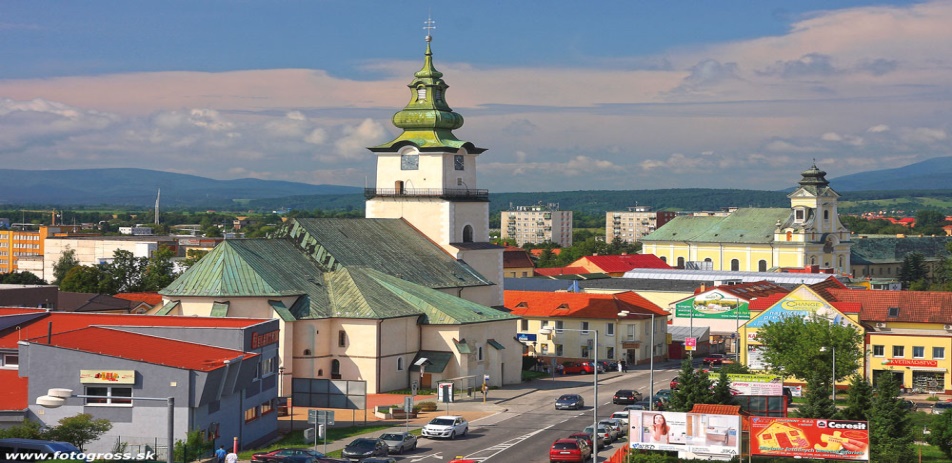 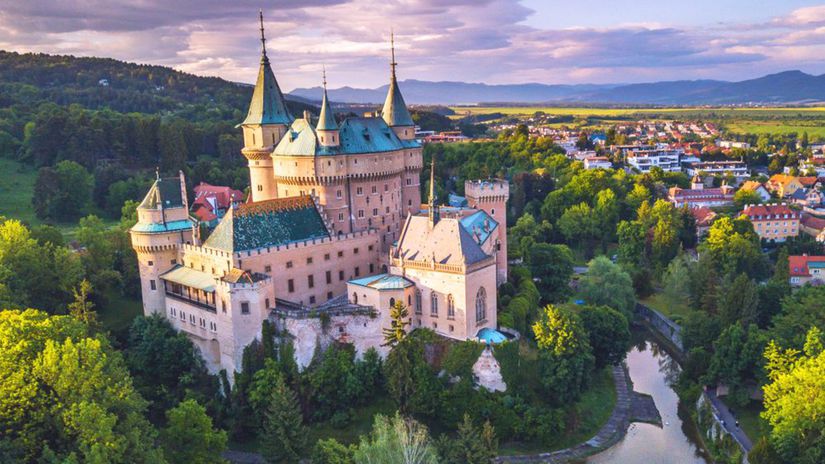 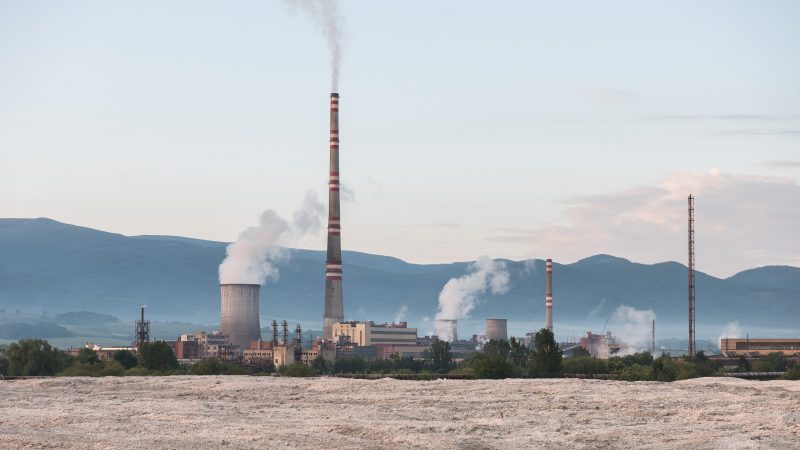 ________________________________________________________________